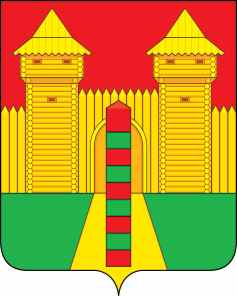 АДМИНИСТРАЦИЯ  МУНИЦИПАЛЬНОГО  ОБРАЗОВАНИЯ«ШУМЯЧСКИЙ  РАЙОН» СМОЛЕНСКОЙ  ОБЛАСТИРАСПОРЯЖЕНИЕот 05.07.2023г. № 171-р         п. ШумячиВ соответствии с актом от 09.11.2008г. «О закреплении за муниципальным унитарным предприятием «Шумячское производственное объединение жилищно-коммунального хозяйства», утвержденным Главой муниципального образования Шумячского городского поселения Морозовым Иваном Ивановичем, в целях контроля и надзора за ходом и качеством выполняемых работ подрядчиком по муниципальному контракту от 04.07.2023г.                                      № 01633000058230000370001 «На выполнение работ по ремонту инженерных сетей Шумячского городского поселения» предусмотренного пунктом 6.1.7.1.	Назначить ответственным лицом за контроль и надзор за ходом и качеством выполняемых работ подрядчиком по муниципальному контракту от 04.07.2023г. № 01633000058230000370001 «На выполнение работ по ремонту инженерных сетей Шумячского городского поселения» директора муниципального унитарного предприятия «Шумячское производственное объединение жилищно-коммунального хозяйства» Шумячского городского поселения Сапегина Андрея Михайловича (- далее ответственное лицо).2. При осуществлении контроля и надзора за ходом и качеством выполняемых работ подрядчиком по муниципальному контракту от 04.07.2023г. № 01633000058230000370001 «На выполнение работ по ремонту инженерных сетей Шумячского городского поселения» ответственное лицо руководствуется муниципальным контрактом от 04.07.2023г. № 01633000058230000370001 «На выполнение работ по ремонту инженерных сетей Шумячского городского поселения» и другими нормативными актами.3. Контроль за исполнением настоящего распоряжения возложить на заместителя Главы муниципального образования «Шумячский район» Смоленской области Н.М. Елисеенко.О назначении ответственного лица за выполнение работ по ремонту инженерных сетей Шумячского городского поселенияГлава муниципального образования «Шумячский район» Смоленской области  А.Н. Васильев